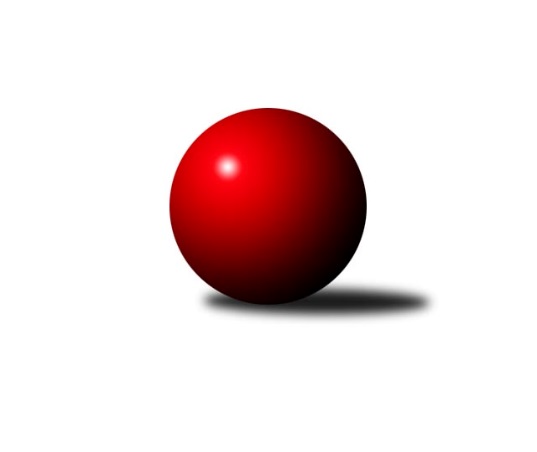 Č.5Ročník 2011/2012	15.10.2011Nejlepšího výkonu v tomto kole: 2566 dosáhlo družstvo: KK Minerva Opava ˝B˝Krajský přebor MS 2011/2012Výsledky 5. kolaSouhrnný přehled výsledků:TJ Unie Hlubina˝B˝	- SKK Ostrava B	4:12	2488:2510		14.10.TJ VOKD Poruba ˝B˝	- TJ Spartak Bílovec ˝A˝	2:14	2314:2409		14.10.KK Minerva Opava ˝B˝	- TJ Opava ˝C˝	12:4	2566:2518		15.10.TJ Nový Jičín ˝A˝	- TJ Horní Benešov ˝C˝	10:6	2356:2355		15.10.TJ Frenštát p.R.˝A˝	- TJ Sokol Bohumín ˝B˝	6:10	2399:2405		15.10.TJ Horní Benešov ˝E˝	- TJ  Krnov ˝B˝	6:10	2495:2504		15.10.Tabulka družstev:	1.	TJ Nový Jičín ˝A˝	5	5	0	0	61 : 19 	 	 2393	10	2.	TJ Spartak Bílovec ˝A˝	5	4	0	1	55 : 25 	 	 2429	8	3.	SKK Ostrava B	5	4	0	1	51 : 29 	 	 2504	8	4.	KK Minerva Opava ˝B˝	5	3	0	2	44 : 36 	 	 2432	6	5.	TJ Sokol Bohumín ˝B˝	5	3	0	2	42 : 38 	 	 2452	6	6.	TJ  Krnov ˝B˝	5	3	0	2	42 : 38 	 	 2377	6	7.	TJ VOKD Poruba ˝B˝	5	2	1	2	35 : 45 	 	 2386	5	8.	TJ Opava ˝C˝	5	2	0	3	44 : 36 	 	 2509	4	9.	TJ Horní Benešov ˝E˝	5	1	1	3	31 : 49 	 	 2403	3	10.	TJ Frenštát p.R.˝A˝	5	1	1	3	30 : 50 	 	 2356	3	11.	TJ Unie Hlubina˝B˝	5	0	1	4	23 : 57 	 	 2332	1	12.	TJ Horní Benešov ˝C˝	5	0	0	5	22 : 58 	 	 2384	0Podrobné výsledky kola:	 TJ Unie Hlubina˝B˝	2488	4:12	2510	SKK Ostrava B	Stanislav Navalaný	 	 206 	 202 		408 	 0:2 	 424 	 	219 	 205		Petr Šebestík	Lubomír Jančar	 	 171 	 201 		372 	 0:2 	 416 	 	188 	 228		Dan  Šodek	Josef Hájek	 	 214 	 236 		450 	 2:0 	 429 	 	212 	 217		Michal Blinka	Petr Foniok	 	 205 	 209 		414 	 0:2 	 420 	 	196 	 224		Tomáš Polášek	Martin Ferenčík	 	 193 	 242 		435 	 2:0 	 396 	 	200 	 196		Miroslav Složil	Roman Grüner	 	 206 	 203 		409 	 0:2 	 425 	 	203 	 222		Lenka Pouchlározhodčí: Nejlepší výkon utkání: 450 - Josef Hájek	 TJ VOKD Poruba ˝B˝	2314	2:14	2409	TJ Spartak Bílovec ˝A˝	Jan Žídek	 	 195 	 185 		380 	 0:2 	 421 	 	212 	 209		Rostislav Klazar	Petr Oravec	 	 207 	 189 		396 	 2:0 	 346 	 	173 	 173		Karel Mareček *1	Václav Boháčík	 	 201 	 184 		385 	 0:2 	 430 	 	217 	 213		Vladimír Štacha	Vladimír Rada	 	 209 	 153 		362 	 0:2 	 399 	 	217 	 182		Pavel Šmydke	Břetislav Mrkvica	 	 189 	 195 		384 	 0:2 	 404 	 	190 	 214		Antonín Fabík	Tomáš Foniok	 	 209 	 198 		407 	 0:2 	 409 	 	197 	 212		Milan Binarrozhodčí: střídání: *1 od 51. hodu Jaroslav ČernýNejlepší výkon utkání: 430 - Vladimír Štacha	 KK Minerva Opava ˝B˝	2566	12:4	2518	TJ Opava ˝C˝	Jan Král	 	 206 	 234 		440 	 0:2 	 474 	 	248 	 226		Michal Blažek	Jana Martínková	 	 203 	 212 		415 	 2:0 	 354 	 	173 	 181		Jaromír Hendrych	Renáta Smijová	 	 196 	 223 		419 	 2:0 	 410 	 	210 	 200		Rudolf Tvrdoň	Petr Frank	 	 233 	 210 		443 	 2:0 	 420 	 	204 	 216		Jana Tvrdoňová	Vladimír Staněk	 	 209 	 209 		418 	 0:2 	 445 	 	227 	 218		Dana Lamichová	Tomáš Král	 	 221 	 210 		431 	 2:0 	 415 	 	205 	 210		Lubomír Škrobánekrozhodčí: Nejlepší výkon utkání: 474 - Michal Blažek	 TJ Nový Jičín ˝A˝	2356	10:6	2355	TJ Horní Benešov ˝C˝	Jiří Hradil	 	 191 	 179 		370 	 0:2 	 389 	 	187 	 202		Zdeňka Habartová	Jiří Madecký	 	 187 	 179 		366 	 0:2 	 369 	 	179 	 190		Miroslav Petřek st.	Jan Pospěch	 	 197 	 196 		393 	 0:2 	 397 	 	190 	 207		Jaromír  Hendrych ml.	Libor Jurečka	 	 195 	 208 		403 	 2:0 	 401 	 	201 	 200		Marek Bilíček	Josef Zavacký	 	 214 	 189 		403 	 2:0 	 395 	 	192 	 203		Dominik Tesař	Michal Pavič	 	 209 	 212 		421 	 2:0 	 404 	 	206 	 198		Petr Rakrozhodčí: Nejlepší výkon utkání: 421 - Michal Pavič	 TJ Frenštát p.R.˝A˝	2399	6:10	2405	TJ Sokol Bohumín ˝B˝	Jaroslav  Petr	 	 187 	 197 		384 	 0:2 	 409 	 	184 	 225		Miroslav Paloc	Milan  Kučera	 	 202 	 203 		405 	 2:0 	 388 	 	196 	 192		Karol Nitka	Tomáš Binek	 	 178 	 192 		370 	 0:2 	 398 	 	198 	 200		Libor Krajčí	Jaromír Matějek	 	 196 	 190 		386 	 0:2 	 424 	 	206 	 218		Lukáš Modlitba	Zdeněk Michna	 	 215 	 214 		429 	 2:0 	 375 	 	188 	 187		Jaromír Piska	Zdeněk Bordovský	 	 198 	 227 		425 	 2:0 	 411 	 	209 	 202		Dalibor Hamrozyrozhodčí: Nejlepší výkon utkání: 429 - Zdeněk Michna	 TJ Horní Benešov ˝E˝	2495	6:10	2504	TJ  Krnov ˝B˝	Jan Kriwenky	 	 210 	 209 		419 	 2:0 	 390 	 	218 	 172		Jaromír Čech	Vladislav Vavrák	 	 161 	 180 		341 	 0:2 	 423 	 	209 	 214		František Vícha	Jana Martiníková	 	 212 	 209 		421 	 0:2 	 435 	 	230 	 205		Miluše Rychová	Luděk Zeman	 	 228 	 220 		448 	 2:0 	 431 	 	212 	 219		Jaroslav Lakomý	Michal Krejčiřík	 	 174 	 205 		379 	 0:2 	 415 	 	209 	 206		Pavel Jalůvka	Jaromír Martiník	 	 244 	 243 		487 	 2:0 	 410 	 	205 	 205		Martin Weissrozhodčí: Nejlepší výkon utkání: 487 - Jaromír MartiníkPořadí jednotlivců:	jméno hráče	družstvo	celkem	plné	dorážka	chyby	poměr kuž.	Maximum	1.	Michal Blažek 	TJ Opava ˝C˝	448.25	300.8	147.5	1.8	4/4	(474)	2.	Jana Tvrdoňová 	TJ Opava ˝C˝	434.50	298.2	136.3	3.5	3/4	(472)	3.	Lenka Pouchlá 	SKK Ostrava B	433.67	293.3	140.3	2.3	3/3	(462)	4.	Tomáš Král 	KK Minerva Opava ˝B˝	430.67	303.7	127.0	3.0	3/3	(448)	5.	Tomáš Polášek 	SKK Ostrava B	429.78	287.4	142.3	3.6	3/3	(454)	6.	Dana Lamichová 	TJ Opava ˝C˝	428.00	285.8	142.3	4.3	4/4	(445)	7.	Luděk Zeman 	TJ Horní Benešov ˝E˝	424.33	284.7	139.7	3.7	3/4	(458)	8.	Lubomír Škrobánek 	TJ Opava ˝C˝	423.88	292.1	131.8	5.4	4/4	(450)	9.	Jana Martiníková 	TJ Horní Benešov ˝E˝	422.13	290.8	131.4	7.8	4/4	(453)	10.	Michal Pavič 	TJ Nový Jičín ˝A˝	420.78	287.6	133.2	3.2	3/3	(431)	11.	Jan Pavlosek 	SKK Ostrava B	419.25	291.5	127.8	6.8	2/3	(430)	12.	Rostislav Klazar 	TJ Spartak Bílovec ˝A˝	418.00	291.4	126.6	5.6	4/4	(444)	13.	Dalibor Hamrozy 	TJ Sokol Bohumín ˝B˝	417.00	291.6	125.4	5.3	4/4	(434)	14.	Jaromír Martiník 	TJ Horní Benešov ˝E˝	415.75	284.4	131.4	3.9	4/4	(487)	15.	Miroslav Složil 	SKK Ostrava B	415.67	280.7	135.0	3.5	3/3	(461)	16.	Jaromír  Hendrych ml. 	TJ Horní Benešov ˝C˝	414.17	279.3	134.8	6.2	2/3	(435)	17.	Pavel Šmydke 	TJ Spartak Bílovec ˝A˝	414.00	295.0	119.0	8.0	3/4	(426)	18.	Petr Frank 	KK Minerva Opava ˝B˝	413.78	282.7	131.1	4.4	3/3	(443)	19.	Zdeněk Michna 	TJ Frenštát p.R.˝A˝	413.50	278.8	134.8	6.0	4/4	(429)	20.	Karol Nitka 	TJ Sokol Bohumín ˝B˝	412.88	280.4	132.5	5.3	4/4	(448)	21.	Dan  Šodek 	SKK Ostrava B	412.78	292.8	120.0	7.8	3/3	(433)	22.	Vladimír Staněk 	KK Minerva Opava ˝B˝	412.17	298.0	114.2	8.0	2/3	(423)	23.	Radek Škarka 	TJ Nový Jičín ˝A˝	412.00	287.5	124.5	5.5	2/3	(417)	24.	Martin Weiss 	TJ  Krnov ˝B˝	412.00	294.3	117.8	6.5	4/4	(423)	25.	Václav Boháčík 	TJ VOKD Poruba ˝B˝	411.89	287.8	124.1	8.4	3/3	(441)	26.	Miluše Rychová 	TJ  Krnov ˝B˝	411.00	283.8	127.2	5.5	3/4	(435)	27.	Jan Žídek 	TJ VOKD Poruba ˝B˝	411.00	288.1	122.9	7.3	3/3	(435)	28.	Tomáš Foniok 	TJ VOKD Poruba ˝B˝	410.78	288.0	122.8	4.7	3/3	(429)	29.	Lukáš Modlitba 	TJ Sokol Bohumín ˝B˝	410.00	286.4	123.6	9.0	4/4	(424)	30.	Petr Foniok 	TJ Unie Hlubina˝B˝	409.33	282.7	126.7	7.9	3/3	(430)	31.	Karel Šnajdárek 	TJ Spartak Bílovec ˝A˝	408.50	278.8	129.7	5.3	3/4	(430)	32.	Milan Binar 	TJ Spartak Bílovec ˝A˝	408.00	285.5	122.5	6.8	4/4	(412)	33.	Vladimír Štacha 	TJ Spartak Bílovec ˝A˝	407.63	285.3	122.4	6.1	4/4	(430)	34.	Michal Blinka 	SKK Ostrava B	407.25	285.8	121.5	5.0	2/3	(429)	35.	Miroslav Paloc 	TJ Sokol Bohumín ˝B˝	406.63	282.3	124.4	4.8	4/4	(413)	36.	Antonín Fabík 	TJ Spartak Bílovec ˝A˝	406.17	293.0	113.2	10.7	3/4	(433)	37.	Zdeněk Bordovský 	TJ Frenštát p.R.˝A˝	406.13	283.3	122.9	7.9	4/4	(428)	38.	Zdeněk Štohanzl 	KK Minerva Opava ˝B˝	406.00	276.5	129.5	4.7	3/3	(446)	39.	Petr Rak 	TJ Horní Benešov ˝C˝	406.00	294.3	111.7	5.7	3/3	(434)	40.	Milan  Kučera 	TJ Frenštát p.R.˝A˝	405.13	288.1	117.0	6.4	4/4	(454)	41.	Libor Krajčí 	TJ Sokol Bohumín ˝B˝	404.63	285.5	119.1	6.8	4/4	(422)	42.	Josef Hájek 	TJ Unie Hlubina˝B˝	404.44	278.1	126.3	4.8	3/3	(450)	43.	Roman Grüner 	TJ Unie Hlubina˝B˝	403.67	282.8	120.9	5.7	3/3	(425)	44.	Josef Zavacký 	TJ Nový Jičín ˝A˝	402.67	280.3	122.3	6.9	3/3	(432)	45.	Michal Blažek 	TJ Horní Benešov ˝C˝	402.00	264.5	137.5	6.5	2/3	(404)	46.	Jaroslav Lakomý 	TJ  Krnov ˝B˝	402.00	280.3	121.8	6.6	4/4	(431)	47.	Libor Jurečka 	TJ Nový Jičín ˝A˝	402.00	280.8	121.2	8.3	3/3	(410)	48.	Jaromír Piska 	TJ Sokol Bohumín ˝B˝	400.63	278.5	122.1	7.0	4/4	(423)	49.	Petr Šebestík 	SKK Ostrava B	400.50	276.2	124.3	8.5	3/3	(424)	50.	Jan Kriwenky 	TJ Horní Benešov ˝E˝	399.63	289.4	110.3	8.8	4/4	(420)	51.	Jan Král 	KK Minerva Opava ˝B˝	398.67	277.8	120.8	6.0	3/3	(440)	52.	Rudolf Tvrdoň 	TJ Opava ˝C˝	398.50	290.8	107.7	9.3	3/4	(427)	53.	Michal Krejčiřík 	TJ Horní Benešov ˝E˝	397.75	277.0	120.8	7.5	4/4	(422)	54.	Dominik Tesař 	TJ Horní Benešov ˝C˝	396.78	278.9	117.9	9.4	3/3	(409)	55.	David Láčík 	TJ Horní Benešov ˝C˝	394.50	268.7	125.8	7.2	2/3	(435)	56.	Břetislav Mrkvica 	TJ VOKD Poruba ˝B˝	394.50	286.3	108.3	10.3	2/3	(412)	57.	Jan Pospěch 	TJ Nový Jičín ˝A˝	394.33	279.3	115.0	7.0	2/3	(402)	58.	Renáta Smijová 	KK Minerva Opava ˝B˝	393.17	284.2	109.0	7.7	2/3	(441)	59.	Jaromír Hendrych 	TJ Opava ˝C˝	391.88	283.9	108.0	11.5	4/4	(437)	60.	Jiří Madecký 	TJ Nový Jičín ˝A˝	391.78	281.2	110.6	11.0	3/3	(398)	61.	Marek Bilíček 	TJ Horní Benešov ˝C˝	391.22	264.4	126.8	5.2	3/3	(401)	62.	Petr Oravec 	TJ VOKD Poruba ˝B˝	389.33	276.3	113.0	7.3	3/3	(396)	63.	František Vícha 	TJ  Krnov ˝B˝	386.33	272.7	113.7	7.3	3/4	(423)	64.	Jaroslav  Petr 	TJ Frenštát p.R.˝A˝	383.67	268.0	115.7	8.8	3/4	(392)	65.	František Křák 	TJ VOKD Poruba ˝B˝	382.67	275.0	107.7	9.7	3/3	(390)	66.	Tomáš Binek 	TJ Frenštát p.R.˝A˝	380.17	263.3	116.8	9.5	3/4	(393)	67.	Ján Pelikán 	TJ Nový Jičín ˝A˝	376.50	266.0	110.5	10.8	3/3	(398)	68.	Marie  Konečná 	KK Minerva Opava ˝B˝	375.00	271.5	103.5	8.0	2/3	(375)	69.	Jaromír Čech 	TJ  Krnov ˝B˝	374.00	270.5	103.5	10.8	4/4	(422)	70.	Vladimír Rada 	TJ VOKD Poruba ˝B˝	373.17	275.0	98.2	12.3	2/3	(377)	71.	Jaromír Matějek 	TJ Frenštát p.R.˝A˝	370.67	268.0	102.7	10.5	3/4	(424)	72.	Martin Ferenčík 	TJ Unie Hlubina˝B˝	369.33	266.8	102.6	11.2	3/3	(435)	73.	Vladislav Vavrák 	TJ Horní Benešov ˝E˝	368.75	268.8	100.0	12.8	4/4	(409)	74.	Jiří Štroch 	TJ Unie Hlubina˝B˝	361.67	259.3	102.3	14.0	3/3	(405)		Karel Škrobánek 	TJ Opava ˝C˝	421.50	296.0	125.5	4.8	2/4	(431)		Vítězslav Kadlec 	TJ  Krnov ˝B˝	420.50	289.5	131.0	7.5	1/4	(472)		Pavel Jalůvka 	TJ  Krnov ˝B˝	415.75	280.5	135.3	5.8	2/4	(431)		Robert Kučerka 	TJ Horní Benešov ˝C˝	415.33	288.7	126.7	10.0	1/3	(431)		Jana Martínková 	KK Minerva Opava ˝B˝	415.00	285.0	130.0	3.0	1/3	(415)		Stanislav Navalaný 	TJ Unie Hlubina˝B˝	413.00	271.0	142.0	3.0	1/3	(418)		Josef Kyjovský 	TJ Unie Hlubina˝B˝	407.00	292.0	115.0	4.0	1/3	(407)		Zdeněk Kment 	TJ Horní Benešov ˝C˝	399.00	262.0	137.0	5.0	1/3	(399)		Jiří Koloděj 	SKK Ostrava B	398.00	275.0	123.0	10.0	1/3	(398)		Karel Mareček 	TJ Spartak Bílovec ˝A˝	397.50	277.5	120.0	6.0	1/4	(416)		Vladimír Vojkůvka 	TJ Frenštát p.R.˝A˝	397.00	276.0	121.0	12.0	1/4	(397)		Jindřich Dankovič 	TJ Horní Benešov ˝C˝	397.00	290.0	107.0	11.0	1/3	(397)		Lubomír Jančar 	TJ Unie Hlubina˝B˝	394.50	283.0	111.5	11.0	1/3	(417)		Jaroslav Klekner 	TJ VOKD Poruba ˝B˝	394.00	275.5	118.5	10.0	1/3	(400)		Vladimír Vavrečka 	TJ  Krnov ˝B˝	392.50	269.0	123.5	8.5	2/4	(411)		František Deingruber 	SKK Ostrava B	390.00	286.0	104.0	7.0	1/3	(390)		Zdeňka Habartová 	TJ Horní Benešov ˝C˝	389.00	290.0	99.0	10.0	1/3	(389)		Jaroslav Černý 	TJ Spartak Bílovec ˝A˝	382.00	265.0	117.0	7.0	2/4	(388)		Hana Vlčková 	TJ Unie Hlubina˝B˝	379.00	265.0	114.0	10.0	1/3	(379)		Ladislav  Petr 	TJ Frenštát p.R.˝A˝	378.50	269.0	109.5	12.0	2/4	(382)		Jiří Chylík 	TJ  Krnov ˝B˝	373.00	285.0	88.0	16.0	1/4	(373)		Jiří Hradil 	TJ Nový Jičín ˝A˝	370.00	249.0	121.0	5.0	1/3	(370)		Pavla Hendrychová 	TJ Opava ˝C˝	370.00	256.0	114.0	5.0	1/4	(370)		Miroslav Petřek  st.	TJ Horní Benešov ˝C˝	369.00	263.0	106.0	11.0	1/3	(369)		Rudolf Riezner 	TJ Unie Hlubina˝B˝	369.00	273.0	96.0	11.0	1/3	(369)		Miloslav  Petrů 	TJ Horní Benešov ˝E˝	368.00	281.0	87.0	14.0	1/4	(368)		Jiří Veselý 	TJ Frenštát p.R.˝A˝	364.00	266.0	98.0	10.0	1/4	(364)		Pavel Hrnčíř 	TJ Horní Benešov ˝E˝	364.00	266.0	98.0	15.0	1/4	(364)		Jitka Kovalová 	TJ  Krnov ˝B˝	331.00	243.0	88.0	17.0	1/4	(331)Sportovně technické informace:Starty náhradníků:registrační číslo	jméno a příjmení 	datum startu 	družstvo	číslo startu
Hráči dopsaní na soupisku:registrační číslo	jméno a příjmení 	datum startu 	družstvo	Program dalšího kola:6. kolo22.10.2011	so	9:00	TJ Sokol Bohumín ˝B˝ - TJ Horní Benešov ˝E˝	22.10.2011	so	9:00	TJ Spartak Bílovec ˝A˝ - TJ Frenštát p.R.˝A˝	22.10.2011	so	9:00	SKK Ostrava B - TJ VOKD Poruba ˝B˝	22.10.2011	so	9:00	KK Minerva Opava ˝B˝ - TJ Nový Jičín ˝A˝	22.10.2011	so	12:00	TJ Opava ˝C˝ - TJ  Krnov ˝B˝	22.10.2011	so	13:30	TJ Horní Benešov ˝C˝ - TJ Unie Hlubina˝B˝	Nejlepší šestka kola - absolutněNejlepší šestka kola - absolutněNejlepší šestka kola - absolutněNejlepší šestka kola - absolutněNejlepší šestka kola - dle průměru kuželenNejlepší šestka kola - dle průměru kuželenNejlepší šestka kola - dle průměru kuželenNejlepší šestka kola - dle průměru kuželenNejlepší šestka kola - dle průměru kuželenPočetJménoNázev týmuVýkonPočetJménoNázev týmuPrůměr (%)Výkon1xJaromír MartiníkHor.Beneš.E4871xJaromír MartiníkHor.Beneš.E119.484873xMichal BlažekOpava C4743xMichal BlažekOpava C112.594741xJosef HájekHlubina B4502xLuděk ZemanHor.Beneš.E109.914482xLuděk ZemanHor.Beneš.E4481xJosef HájekHlubina B108.854501xDana LamichováOpava C4451xVladimír ŠtachaBílovec A107.534301xPetr FrankMinerva B4432xMiluše RychováKrnov B106.72435